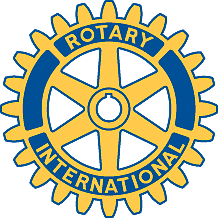 Rotary Club of Carleton Place and Mississippi Mills       Meeting of July 18, 2011The Club was in full attendance for this meeting that took place at the Superior Restaurant in Almonte.  It was good location for a meeting and a good meeting was had by all, including a large number of spouses.  We also had a past member named Bob Butler in attendance.The meeting was brought to order by President George.  George then called upon Rotarian Robert to provide a brief financial report.  The status of our accounts are much the same as when the financial statement was presented to the Club last week.  Rotarians Al and Gordon will be doing a formal audit of the statement and then reporting back to the Club.Rotarian Marion was then asked to provide an update on the status of the Playground project.  She said that there was a minor problem with the Trillium Foundation application that was quickly ironed out.  She also said that an agreement had been reached whereby the Town would transfer the title to the lot where the Playground will be built to the Club for a dollar and then the title will revert back to the Town in the maintenance phase of the project.Rotarian Doug was then asked to provide details of the 50 / 50 Draw planned for the July 30th BIA Bazaar.  Doug reported that the license had been approved by the Town Clerk.  Based upon the projected ticket sales the Town would levy a charge of $90 for the license.  The license had been approved and was ready to be picked up.  Marion then spoke about the BBQ being held as part of the same event.  She said that the C.P. Daycare would provide the BBQ and the Club would be responsible for providing the meats, plates, utensils and drinks.Doug then spoke about the recent development regarding another 50 / 50 Draw planned for the Almonte Highland Games on the 20th of August.  The executive director for the Games had returned an e-mail stating that we had been approved for a booth.  As this was just the initial contact, details of the arrangement were to follow.  An application for a lottery license to the Town of Almonte will also have to be made for this draw.The floor was then turned over to Rotarian Mike.  He said that he and his wife had recently attended a meeting of the Rotary Club in St. John’s Newfoundland.  As part of the visit he received a pennant from the St. John’s Club and presented it to George.Rotarian Jim then stated that the PR Committee will be meeting again this Thursday morning and their Action Plan should be forthcoming soon.At that point President George turned the dais over to Ms. Toni Surko, the CEO of the Carleton Place Hospital.  She provided the Club with a very informative presentation of the Hospital’s current status and some of the future plans that they have within our growing community.